від «____» _________ 20____ рокуЗаява про приєднання до Договору [прізвище, ім’я, по батькові] (паспорт: серія _________ № __________, виданий_____________________, дата видачі______________, реєстраційний номер облікової картки платника податків________, місце проживання: ____________________), [включається, якщо заяву підписує представник депонента] від імені якого діє [прізвище, ім’я, по батькові] (паспорт: серія _________ № __________, виданий_____________________, дата видачі______________, реєстраційний номер облікової картки платника податків________, місце проживання: ____________________) (надалі – Депонент), керуючись статтею 634 Цивільного кодексу України, шляхом подання цієї заяви приєднується до Договору про обслуговування рахунку у цінних паперів,умови якого встановлені Депозитарною установою та розміщені на веб-сайті Депозитарної установи  в мережі Інтернет за адресою:  http://pumb.ua (надалі – Договір).Депонент підтверджує, що:1. Депозитарна установа  до моменту укладення з Депонентом Договору надала Депоненту повну інформацію:1) про Депозитарну установу, а саме:- найменування, місцезнаходження, контактний телефон, адреса електронної пошти;- відомості про державну реєстрацію;- інформацію щодо включення Депозитарної установи  до державного реєстру банків;- інформацію щодо наявності у Депозитарної установи  права на надання послуг за Договором;- контактну інформацію органу, який здійснює державне регулювання щодо діяльності Депозитарної установи;2) про порядок визначення витрат, які повинен сплатити Депонент в зв’язку з наданням йому послуг за Договором;3) про Договір, а саме:- наявність у Депонента права на відмову від Договору;- строк, протягом якого Депонентом може бути використано право на відмову від Договору, а також інші умови використання права на відмову від Договору;- наявність у Депонента права розірвати чи припинити Договір, права дострокового виконання Договору, а також наслідки таких дій;- порядок внесення змін до Договору;4) про механізми захисту прав споживачів, в тому числі про можливість та порядок позасудового розгляду скарг Депонента, можливість урегулювання між Сторонами спірних питань, що виникають у процесі надання фінансової послуги, шляхом переговорів;2. Депозитарна установа до моменту укладення з Депонентом Договору повідомила Депонента, що: послуги за Договором надаються без участі осіб, які надають посередницькі послуги; Депозитарна установа не буде пропонувати Депоненту будь-які фінансові послуги третіх осіб;3. Депонент правильно розуміє суть послуг за Договором, і Депозитарна установа не нав'язувала придбання будь-яких фінансових послуг;4. Депозитарна установа виконала інші обов’язки, встановлені статтею 12 Закону України «Про фінансові послуги та державне регулювання ринків фінансових послуг». [ВКЛЮЧАЄТЬСЯ, ЯКЩО ЗАЯВУ ПІДПИСУЄ ПРЕДСТАВНИК ДЕПОНЕНТА]Фізична особа, яка підписала цю заяву:- надає Депозитарній установі згоду на обробку її персональних даних відповідно до мети, визначеної предметом Договору та обов’язками Сторін за Договором, на передачу її персональних даних з правом їх обробки та використання третім особам, з якими Депозитарною установою укладено договір у зв’язку з виконанням нею обов’язків та реалізацією нею прав, що виникають на підставі Договору (обсяг персональних даних фізичної особи, які оброблятимуться Депозитарною установою та передаватимуться третім особам, визначається Депозитарною установою відповідно до вимог законодавства України);-  запевняє, що нею отримано від Депозитарної установи повідомлення про володільця персональних даних, склад та зміст зібраних персональних даних, права суб'єкта персональних даних, що передбачені нормами законодавства України щодо захисту персональних даних, мету збору персональних даних та осіб, яким передаються  персональні дані.Обраний Депонентом спосіб надання йому Депозитарною установою копії Договору: [ОБРАТИ НЕОБХІДНИЙ ВАРІАНТ] вручення особисто в приміщенні Депозитарної установи (в тому числі, в приміщенні Спеціалізованого структурного підрозділу або  відокремленого підрозділу Депозитарної установи)  направлення поштою рекомендованого листа на адресу, зазначену в Заяві як місце проживання Депонента.Засоби зв’язку з Депонентом: [ЗАЗНАЧИТИ ТЕЛЕФОН ТА ЕЛЕКТРОННУ АДРЕСУ].________________________                                                      ______________________________                (підпис)						          (П.І.Б.)Для заповнення Депозитарною установоюДля заповнення ДепонентомПримірник Заяви з відмітками Депозитарної установи, усі додатки до Договору Депонент отримав__________________          ________________________                                ______________________________   (дата)			       (підпис)				                 (П.І.Б.)від «____» _________ 20____ рокуЗаява про приєднання до Договору [прізвище, ім’я, по батькові] (паспорт: серія _________ № __________, виданий_____________________, дата видачі______________, реєстраційний номер облікової картки платника податків________, місце проживання: ____________________), [включається, якщо заяву підписує представник депонента] від імені якого діє [прізвище, ім’я, по батькові] (паспорт: серія _________ № __________, виданий_____________________, дата видачі______________, реєстраційний номер облікової картки платника податків________, місце проживання: ____________________) (надалі – Депонент), керуючись статтею 634 Цивільного кодексу України, шляхом подання цієї заяви приєднується до Договору про обслуговування рахунку у цінних паперів,умови якого встановлені Депозитарною установою та розміщені на веб-сайті Депозитарної установи  в мережі Інтернет за адресою:  http://pumb.ua (надалі – Договір).Депонент підтверджує, що:1. Депозитарна установа  до моменту укладення з Депонентом Договору надала Депоненту повну інформацію:1) про Депозитарну установу, а саме:- найменування, місцезнаходження, контактний телефон, адреса електронної пошти;- відомості про державну реєстрацію;- інформацію щодо включення Депозитарної установи  до державного реєстру банків;- інформацію щодо наявності у Депозитарної установи  права на надання послуг за Договором;- контактну інформацію органу, який здійснює державне регулювання щодо діяльності Депозитарної установи;2) про порядок визначення витрат, які повинен сплатити Депонент в зв’язку з наданням йому послуг за Договором;3) про Договір, а саме:- наявність у Депонента права на відмову від Договору;- строк, протягом якого Депонентом може бути використано право на відмову від Договору, а також інші умови використання права на відмову від Договору;- наявність у Депонента права розірвати чи припинити Договір, права дострокового виконання Договору, а також наслідки таких дій;- порядок внесення змін до Договору;4) про механізми захисту прав споживачів, в тому числі про можливість та порядок позасудового розгляду скарг Депонента, можливість урегулювання між Сторонами спірних питань, що виникають у процесі надання фінансової послуги, шляхом переговорів;2. Депозитарна установа до моменту укладення з Депонентом Договору повідомила Депонента, що: послуги за Договором надаються без участі осіб, які надають посередницькі послуги; Депозитарна установа не буде пропонувати Депоненту будь-які фінансові послуги третіх осіб;3. Депонент правильно розуміє суть послуг за Договором, і Депозитарна установа не нав'язувала придбання будь-яких фінансових послуг;4. Депозитарна установа виконала інші обов’язки, встановлені статтею 12 Закону України «Про фінансові послуги та державне регулювання ринків фінансових послуг».[ [ВКЛЮЧАЄТЬСЯ, ЯКЩО ЗАЯВУ ПІДПИСУЄ ПРЕДСТАВНИК ДЕПОНЕНТА]Фізична особа, яка підписала цю заяву:- надає Депозитарній установі згоду на обробку її персональних даних відповідно до мети, визначеної предметом Договору та обов’язками Сторін за Договором, на передачу її персональних даних з правом їх обробки та використання третім особам, з якими Депозитарною установою укладено договір у зв’язку з виконанням нею обов’язків та реалізацією нею прав, що виникають на підставі Договору (обсяг персональних даних фізичної особи, які оброблятимуться Депозитарною установою та передаватимуться третім особам, визначається Депозитарною установою відповідно до вимог законодавства України);-  запевняє, що нею отримано від Депозитарної установи повідомлення про володільця персональних даних, склад та зміст зібраних персональних даних, права суб'єкта персональних даних, що передбачені нормами законодавства України щодо захисту персональних даних, мету збору персональних даних та осіб, яким передаються  персональні дані.Обраний Депонентом спосіб надання йому Депозитарною установою копії Договору: [ОБРАТИ НЕОБХІДНИЙ ВАРІАНТ] вручення особисто в приміщенні Депозитарної установи (в тому числі, в приміщенні Спеціалізованого структурного підрозділу або  відокремленого підрозділу Депозитарної установи)  направлення поштою рекомендованого листа на адресу, зазначену в Заяві як місце проживання Депонента.Засоби зв’язку з Депонентом: [ЗАЗНАЧИТИ ТЕЛЕФОН ТА ЕЛЕКТРОННУ АДРЕСУ].________________________                                                      ______________________________                (підпис)						          (П.І.Б.)Для заповнення Депозитарною установоюДля заповнення ДепонентомПримірник Заяви з відмітками Депозитарної установи, усі додатки до Договору Депонент отримав__________________          ________________________                                ______________________________   (дата)			       (підпис)				                 (П.І.Б.)ДодатковоЗ Внутрішніми документами  Депозитарної установи  щодо здійснення депозитарної діяльності ознайомлені. Клієнт  бере на себе відповідальність за достовірність інформації, що міститься в заяві та наданих документах.Відмітки депозитарної установиАНКЕТА РАХУНКУ У ЦІННИХ ПАПЕРАХ ФІЗИЧНОЇ ОСОБИВідповідальність за достовірність даних, вказаних в анкеті, несе особа, яка підписала анкетуСтрок перерахування депозитарною установою доходу та інших виплат за цінними паперами встановлені договором про обслуговування рахунку у цінних паперах. Переказ коштів здійснюється на користь депонента на рахунок, вказаний в п.12 цієї анкети, а у випадках, передбачених договором про обслуговування рахунку у цінних паперах, – на користь депозитарної установи або третьої особи. Відповідальність за достовірність даних, вказаних в анкеті, несе особа, яка підписала анкету.У випадку заповнення п. 9 або п.10 анкета розпорядника/керуючого рахунком, та документи, що підтверджують наявність повноважень додаються.У разі призначення Депонентом представника власника цінних паперів на зборах власників цінних паперах додатково до Анкети рахунку у цінних паперах надається Анкета представника власника цінних паперів на зборах власників цінних паперах Даним документом я, як суб’єкт персональних даних, на виконання вимог Закону України “Про захист персональних даних”, даю добровільний та однозначний дозвіл АТ «ПУМБ»  на обробку моїх персональних даних з метою обслуговування рахунку в цінних паперах відповідно до Закону України “Про депозитарну систему України” та іншого чинного законодавства України. Обсяг персональних даних, які оброблятимуться АТ «ПУМБ», визначається АТ «ПУМБ» відповідно до вимог законодавства України. Запевняю в отриманні від АТ «ПУМБ» повідомлення про володільця персональних даних, склад та зміст зібраних персональних даних, права суб'єкта персональних даних, передбачені ст. 8 Закону України «Про захист персональних даних», мету збору персональних даних та осіб, яким передаються  персональні даніПідписКАРТКА ЗРАЗКІВ ПІДПИСІВ ПО РАХУНКУ У ЦІННИХ ПАПЕРАХ №________________Для виконання депозитарних операцій по рахунку у цінних паперах розпорядження  вважати дійсними при наявності на них одного з вказаних підписів:підписЗасвідчую справжність підпису (підписів) зазначених в картці зразків підписів, який (які) здійснено у моїй присутності:підписпідпис           М.П.Відмітки депозитарної установиЗаповнюється у разі наявності належним чином оформлених повноважень представника власника рахунком у ЦП.Документ, який підтверджує повноваження представника власника цінних паперів на зборах власників цінних паперів, додається та є невід’ємним додатком до цієї анкети.Відповідальність за достовірність даних, вказаних в анкеті, несе особа, яка підписала анкетуДаним документом я, як суб’єкт персональних даних, на виконання вимог Закону України “Про захист персональних даних”, даю добровільний та однозначний дозвіл АТ «ПУМБ»  на обробку моїх персональних даних з метою обслуговування рахунку в цінних паперах відповідно до Закону України “Про депозитарну систему України” та іншого чинного законодавства України. Обсяг персональних даних, які оброблятимуться АТ «ПУМБ», визначається АТ «ПУМБ» відповідно до вимог законодавства України. Запевняю в отриманні від АТ «ПУМБ» повідомлення про володільця персональних даних, склад та зміст зібраних персональних даних, права суб'єкта персональних даних, передбачені ст. 8 Закону України «Про захист персональних даних», мету збору персональних даних та осіб, яким передаються  персональні дані.Підпис                                                                     								підпис                      М.П. Відмітки депозитарної установиНа виконання ст. 12 Закону України«Про фінансові послуги та державне регулювання ринків фінансових послуг» АКЦІОНЕРНЕ ТОВАРИСТВО  «ПЕРШИЙ УКРАЇНСЬКИЙ МІЖНАРОДНИЙ БАНК»перед укладанням договору про обслуговування рахунку в цінних паперахнадає наступну інформаціюДепозитарна установа АТ «ПУМБ»04070, м. Київ, вул. Андріївська,4Заява №  _________________Отримана Депозитарною установою ________________ (дата)Рахунок для оплати послуг:№________________________________Отримувач  АТ «ПУМБ», ідентифікаційний код 14282829Уповноважена особа:_______________М.П.Депозитарна установа АТ «ПУМБ»04070, м. Київ, вул. Андріївська,4Заява №  _________________Отримана Депозитарною установою ________________ (дата)Рахунок для оплати послуг:№________________________________Отримувач  АТ «ПУМБ», ідентифікаційний код 14282829Уповноважена особа:_______________М.П.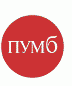  ЄДРПОУ 14282829, МДО 300517Україна, м. Київ 04070, вул. Андріївська, 4  Ліцензія серії АЕ №294710 від 14.02.2015 року відділ депозитарної діяльності - тел./ 044/, 231-71-84, 231-71-80www.pumb.ua ЄДРПОУ 14282829, МДО 300517Україна, м. Київ 04070, вул. Андріївська, 4  Ліцензія серії АЕ №294710 від 14.02.2015 року відділ депозитарної діяльності - тел./ 044/, 231-71-84, 231-71-80www.pumb.ua ЄДРПОУ 14282829, МДО 300517Україна, м. Київ 04070, вул. Андріївська, 4  Ліцензія серії АЕ №294710 від 14.02.2015 року відділ депозитарної діяльності - тел./ 044/, 231-71-84, 231-71-80www.pumb.uaЗаява про відкриття рахунку у цінних паперах фізичної особи         Заява про відкриття рахунку у цінних паперах фізичної особи         Заява про відкриття рахунку у цінних паперах фізичної особи          ЧЧ.ММ.РРПІБВідомості про клієнтаРНОКПП, вид, серія (за наявності) та № документу, що посвідчує особу, ким виданий, дата видачі, місце реєстраціїВІДОМОСТІ ПРО ОПЕРАЦІЮВІДОМОСТІ ПРО ОПЕРАЦІЮВІДОМОСТІ ПРО ОПЕРАЦІЮ                   Відкриття рахунку у ЦП                   Відкриття рахунку у ЦПХДодатки до ЗаявиНазва, номер та дата документа,1. Заява про приєднання до Договору про обслуговування  рахунку у цінних паперах2.  Анкета рахунку у цінних паперах фізичної особи, картка зразків підписів2.1. Додаток до Анкети рахунку у цінних паперах  - надається у разі призначення представника власника цінних паперів на зборах власників цінних папераханкета представника власника цінних паперів на зборах власників цінних паперахкопії  паспорта та реєстраційний номер облікової картки платника податків (цей документ не надається, якщо наданий під час ідентифікації, верифікації )документи підтверджуючи повноваження представника власника цінних паперів на зборах власників цінних паперах3. Копія паспорту та реєстраційний номер облікової картки платника податків (цей документ не надається, якщо наданий під час ідентифікації, верифікації )4. Для розпорядника за довіреністю:- копії паспорта та реєстраційний номер облікової картки платника податків (цей документ не надається, якщо наданий під час ідентифікації, верифікації )- анкета розпорядника- нотаріально посвідчена довіреність розпорядника  рахунку у цінних паперах5. Анкета (опитувальник) клієнта-фізичної особи (цей документ не надається, якщо наданий під час ідентифікації, верифікації )6. Документи та іншу інформацію, необхідні для перевірки відповідно до вимог Податкового кодексу України статусу податкового резидентства  (цей документ не надається, якщо наданий під час ідентифікації, верифікації )7. Інше                                                                        За наявністюЗа наявністюКопія документа, виданого органом державної податкової служби, що підтверджує взяття фізичної  особи як суб’єкта підприємницької діяльності на облік як платника податку (цей документ не надається, якщо наданий під час ідентифікації, верифікації )Терміново:(Якщо «так», то депозитарна операція тарифікується за подвійним тарифом)ТАКНІНІДокумент оформлений / перевірений депозитарною установоюТАКНІНІ                                                       Вартість депозитарної операції                                                       Вартість депозитарної операції________________________ грн.________________________ грн.________________________ грн.________________________ грн.________________________ грн.________________________ грн.Заяву підписавЗаяву підписавП.І.Б. підпис________________________________№ та дата реєстрації __________ від_________  Підпис виконавця____________№ та дата операції__________ від_________  Підпис виконавця____________ ЄДРПОУ 14282829, МДО 300517Україна, м. Київ 04070, вул. Андріївська, 4  Ліцензія серії АЕ №294710 від 14.02.2015 рокувідділ депозитарної діяльності - тел./ 044/, 231-71-84, 231-71-80www.pumb.ua1.Власник рахункуПІБПІБПІБПІБПІБ2.Громадянство 3.Місце реєстрації 4.Дата і місце народження5. Поштова адреса 6.Документ, що посвідчує особуВид, серія (за наявності), номер, ким виданий документВид, серія (за наявності), номер, ким виданий документВид, серія (за наявності), номер, ким виданий документВід ЧЧ.ММ.РРВід ЧЧ.ММ.РР7.ІПН Реєстраційний номер облікової картки платника податківРеєстраційний номер облікової картки платника податківРеєстраційний номер облікової картки платника податківРеєстраційний номер облікової картки платника податківРеєстраційний номер облікової картки платника податків 8.Телефон ( в т.ч. для отримання повідомлення від акціонерного товариства)/ Ел. пошта (e-mail)Обов’язково для заповненняОбов’язково для заповненняОбов’язково для заповненняОбов’язково для заповненняОбов’язково для заповнення9. Розпорядник рахунком ПІБ/                                                     За наявністюПІБ/                                                     За наявністюПІБ/                                                     За наявністюПІБ/                                                     За наявністюПІБ/                                                     За наявністю10.Керуючий рахункомНайменування                                    За наявністюНайменування                                    За наявністюНайменування                                    За наявністюЄДРПОУЄДРПОУ                       11.Поточний рахунокIBAN _____________________________UAHНайменування Банку _________________________Найменування Банку _________________________Найменування Банку _________________________12.Поточний рахунок для отримання доходу та інших виплатIBAN _____________________________UAHIBAN _____________________________IBAN _____________________________USDза ЦПIBAN _____________________________EURНайменування Банку_______________ Найменування/ПІБ отримувач доходу та інших виплат за ЦП____________________________________Код реєстрації/ІПН__________________________________Найменування Банку_______________ Найменування/ПІБ отримувач доходу та інших виплат за ЦП____________________________________Код реєстрації/ІПН__________________________________Найменування Банку_______________ Найменування/ПІБ отримувач доходу та інших виплат за ЦП____________________________________Код реєстрації/ІПН__________________________________Найменування Банку_______________ Найменування/ПІБ отримувач доходу та інших виплат за ЦП____________________________________Код реєстрації/ІПН__________________________________Найменування Банку_______________ Найменування/ПІБ отримувач доходу та інших виплат за ЦП____________________________________Код реєстрації/ІПН__________________________________13. Статус податкового резидентства14. ДОДАТКОВОВказується особливі умови обслуговування рахунку в ЦПВказується особливі умови обслуговування рахунку в ЦПВказується особливі умови обслуговування рахунку в ЦПВказується особливі умови обслуговування рахунку в ЦПВказується особливі умови обслуговування рахунку в ЦПАнкету підписав      ЧЧ.ММ.РРП.І.Б.______________________________Власник рахункуПІБ_______________________________Розпорядник рахункуЗа наявністюПІБпідпис_______________________________П.І.Б. уповноваженого працівника Банку_____________________________Начальник депозитарного підрозділу Депозитарної установи______________________________№ та дата реєстрації __________ від_________  Підпис виконавця____________№ та дата операції__________ від_________  Підпис виконавця____________Додаток доАнкети рахунку у цінних паперах ЄДРПОУ 14282829, МДО 300517Україна, м. Київ 04070, вул. Андріївська, 4  Ліцензія серії АЕ №294710 від 14.02.2015 року  відділ депозитарної діяльності - тел./ 044/, 231-71-84, 231-71-80www.pumb.uaАнкета представника власника цінних паперів на зборах власників цінних паперах №____  ЧЧ.ММ.РР.ДЕПОНЕНТДЕПОНЕНТДЕПОНЕНТДЕПОНЕНТДЕПОНЕНТДЕПОНЕНТДепозитарний код рахунку в цінних паперахНайменування/ПІБ власника рахунку у ЦП ІНФОРМАЦІЯ ПРО представника власника цінних паперів на зборахІНФОРМАЦІЯ ПРО представника власника цінних паперів на зборахІНФОРМАЦІЯ ПРО представника власника цінних паперів на зборахІНФОРМАЦІЯ ПРО представника власника цінних паперів на зборахІНФОРМАЦІЯ ПРО представника власника цінних паперів на зборахІНФОРМАЦІЯ ПРО представника власника цінних паперів на зборах1.Найменування юридичної особи представника власникаЗа наявністюЗа наявністюЗа наявністюЗа наявністюЄДРПОУ2.Документ, який підтверджує повноваження юридичної особи представникаЗа наявністюЗа наявністюЗа наявністюЗа наявністюЗа наявністю3.Термін дії повноважень юридичної особи представникаЗа наявністюЗа наявністюЗа наявністю4.ПІБ5.Громадянство6.Місце реєстрації7.Документу, що посвідчує особуВид, серія (за наявності) та номер, ким  виданий документВид, серія (за наявності) та номер, ким  виданий документВид, серія (за наявності) та номер, ким  виданий документВид, серія (за наявності) та номер, ким  виданий документВід ЧЧ.ММ.РР8. РНОКППРеєстрацій номер облікової картки платника податків УкраїниРеєстрацій номер облікової картки платника податків УкраїниРеєстрацій номер облікової картки платника податків УкраїниРеєстрацій номер облікової картки платника податків УкраїниРеєстрацій номер облікової картки платника податків України9.Телефон, e-mailОБОВ’ЯЗКОВО ДЛЯ ЗАПОВНЕННЯОБОВ’ЯЗКОВО ДЛЯ ЗАПОВНЕННЯОБОВ’ЯЗКОВО ДЛЯ ЗАПОВНЕННЯОБОВ’ЯЗКОВО ДЛЯ ЗАПОВНЕННЯОБОВ’ЯЗКОВО ДЛЯ ЗАПОВНЕННЯ10.Документ, який підтверджуєповноваження фізичної особи №, наказ/протокол/довіреність/договір про управління ЦП, тощо №, наказ/протокол/довіреність/договір про управління ЦП, тощо №, наказ/протокол/довіреність/договір про управління ЦП, тощо №, наказ/протокол/довіреність/договір про управління ЦП, тощоВід ЧЧ.ММ.РР11.Термін дії повноваженьДо ЧЧ.ММ.РРДо ЧЧ.ММ.РРДо ЧЧ.ММ.РРДо ЧЧ.ММ.РРДо ЧЧ.ММ.РР12.ДОДАТКОВО (за наявності обмеженого кола випусків ЦП за які має право голосу представник):12.ДОДАТКОВО (за наявності обмеженого кола випусків ЦП за які має право голосу представник):12.ДОДАТКОВО (за наявності обмеженого кола випусків ЦП за які має право голосу представник):Повне найменування Емітента, код реєстраціїВказується особливі умови обслуговування рахунку в ЦПЄДРПОУКод  ЦП (ISIN)Кількість ЦП (шт.)Анкету підписав П.І.Б.______________________________№ та дата реєстрації __________ від_________  Підпис виконавця____________№ та дата операції__________ від_________  Підпис виконавця____________1. Особа, яка надає фінансові послуги1. Особа, яка надає фінансові послуги1. Особа, яка надає фінансові послуги1.1Найменування місцезнаходження, контактний телефон і адреса електронної пошти Повне та скорочене найменування українською мовою:АКЦІОНЕРНЕ ТОВАРИСТВО «ПЕРШИЙ УКРАЇНСЬКИЙ МІЖНАРОДНИЙ БАНК»,АТ «ПУМБ»Повне та скорочене найменування англійською мовою:JOINT STOCK COMPANY «FIRST UKRAINIAN INTERNATIONAL BANK», JSC «FUIB»Місцезнаходження: вул. Андріївська, 4, м. Київ, Україна, 04070 Поштова скринька в мережі Internet: custody@pumb.ua.Контактний телефон: (044) 231-71-801.2Найменування особи, яка надає посередницькі послуги (за наявності)АТ «ПУМБ» не залучає посередників, агентів для надання послуг за договором про обслуговування рахунку в цінних паперах.1.3.Відомості про державну реєстрацію особи, яка надає фінансові послугиДата державної реєстрації: 23.12.1991.Дата та номер запису в Єдиному державному реєстрі юридичних осіб, фізичних осіб-підприємців та громадських формувань: 17.03.2005, 1 266 120 0000 0056781.4.Інформація щодо включення фінансової установи до Державного реєстру банківДата внесення відомостей до Державного реєстру банків: 23.12.1991.Реєстраційний в Державному реєстрі банків: 73.1.5Інформація щодо наявності в особи, яка надає фінансові послуги, права на надання відповідної фінансової послугиЛіцензія на провадження депозитарної діяльності депозитарної установи серії АЕ № 294710, видана Національною комісією з цінних паперів та фондового ринку 14 лютого 2015 року (строк дії – необмежений) на підставі рішення № 2261 від 08 жовтня 2013 року.1.6Контактна інформація органу, який здійснює державне регулювання щодо діяльності особи, яка надає фінансові послугиДержавне регулювання здійснює Національна комісія з цінних паперів та фондового ринку.Місцезнаходження Національної комісії з цінних паперів та фондового ринку:01010 м. Київ, вул. Князів Острозьких,  8.Телефон гарячої лінії Національної комісії з цінних паперів та фондового ринку: +380442802826.2. Фінансова послуга: відкриття та обслуговування рахунку в цінних паперах депонента2. Фінансова послуга: відкриття та обслуговування рахунку в цінних паперах депонента2. Фінансова послуга: відкриття та обслуговування рахунку в цінних паперах депонента2.1Порядок визначення зборів, платежів та інших витрат, які повинен сплатити депонент, включно з податкамиДепонент зобов’язаний оплатити послуги АТ «ПУМБ». Вартість послуг за договором встановлюється АТ «ПУМБ»  та зазначається в розміщених на сайті АТ «ПУМБ» тарифах на послуги, що надаються депоненту за договором (надалі – тарифи).3. Договір про обслуговування рахунку в цінних паперах (надалі – договір) 3. Договір про обслуговування рахунку в цінних паперах (надалі – договір) 3. Договір про обслуговування рахунку в цінних паперах (надалі – договір) 3.1Наявність у депонента права на відмову від договору Депонент має право відмовитись від договору в односторонньому порядку. 3.2Мінімальний строк дії договору Не застосовується.3.3Наявність у депонента права розірвати чи припинити договір Договір може бути розірваний, у тому числі внаслідок односторонньої відмови сторони від договору або за взаємною згодою сторін.3.4Порядок внесення змін та доповнень до договору Зміни до договору, в тому числі до тарифів, вносяться АТ «ПУМБ» в односторонньому порядку шляхом викладення договору, тарифів в новій редакції. Нова редакція договору, нові тарифи розміщуються на сайті АТ «ПУМБ» разом з повідомленням про внесення змін та набирають чинності у строки, зазначені у відповідному повідомленні.4. Механізми захисту прав споживачів4. Механізми захисту прав споживачів4. Механізми захисту прав споживачів4.1Можливість та порядок позасудового розгляду скарг КлієнтівДепонент має право звертатися до АТ «ПУМБ» зі скаргами стосовно надання фінансових послуг. Спори між депонентом та АТ «ПУМБ», що виникають у процесі надання фінансової послуги, можуть бути врегульовані шляхом переговорів. 4.2Наявність гарантійних фондів чи компенсаційних схем, що застосовуються відповідно до законодавстваЗаконодавством України не передбачена наявність гарантійних фондів чи компенсаційних схем при наданні послуг відкриття та обслуговування рахунку в цінних паперах депонента.4.3Права споживачівПрава споживачів передбачені Законом України «Про захист прав споживачів».Споживачі під час укладення, зміни, виконання та припинення договорів щодо отримання (придбання, замовлення тощо) продукції, а також при використанні продукції, яка реалізується на території України, для задоволення своїх особистих потреб на звернення до суду та інших уповноважених державних органів за захистом порушених прав. 4.4Органи, що здійснюють захист прав споживачівЗахист прав споживачів здійснюють центральний орган виконавчої влади, що формує та забезпечує реалізацію державної політики у сфері захисту прав споживачів, центральний орган виконавчої влади, що реалізує державну політику у сфері державного контролю за додержанням законодавства про захист прав споживачів, місцеві державні адміністрації, інші органи виконавчої влади, органи місцевого самоврядування згідно із законом, а також суди.